Duties and ResponsibilitiesSupport for Pupils, Teachers and the CurriculumWork in partnership with teachers/managers and other professional agencies to provide effective support with learning and play activities;Awareness of and work within school policies and procedures;Support pupils to understand instructions, support independent learning and play and to promote the inclusion of all pupils; Implement and contribute to planned learning and play activities/teaching programmes as agreed with the teacher/manager, adjusting activities according to pupils’ responses as appropriate; Participate in planning and evaluation of learning and play activities with the teacher/manager, providing feedback to the teacher/manager on pupil progress;Support the teacher/manager in behaviour management and keeping pupils on task based on the expectations for individual pupils; Assist with the supervision of pupils out of lesson times, including before and after school and at lunchtimes but not as a supervisory assistant;Under the guidance of a teacher/manager monitor, assess and record pupil progress/activities; Support learning by arranging/providing resources for lessons/activities under the direction of the teacher/manager and in line with health and safety requirements; Support pupils in their social development and their emotional well-being, reporting problems to the teacher/manager as appropriate;Support pupils with SEND needs as appropriate;Share information about pupils with other staff, parents / carers, internal and external agencies, as appropriate and in line with school policies and procedures;  Contribute to pupils plans and reports; Support the work of volunteers and other teaching assistants in the classroom; Support the use of ICT in the curriculum; Undertake pupil record keeping and maintenance of records as requested;Provide cover to supervise a class and/or small group on  an unexpected non-timetabled basis only;Assist in escorting and supervising pupils on educational visits and out of school activities; Select, prepare and clear away classroom materials and learning areas ensuring they are available for use, including developing and presenting displays; Support children’s learning through play and planned learning activities;Maintain a clean, safe and tidy learning environment; Assist pupils with eating, dressing and hygiene, as required, whilst encouraging independence; May be asked to administer medications subject to agreement and in line with school policy; Provide basic first aid, if appropriate, ensuring timely referral to health service in emergency situations;Monitor and manage stock and supplies for the classroom. Support for the SchoolBe aware of and comply with policies and procedures relating to child protection/safeguarding, confidentiality and data protection, reporting all concerns to an appropriate person;Show a duty of care to pupils and staff and take appropriate action to comply with health and safety requirements at all times;Be aware of and support difference and ensure that all pupils have access to opportunities to learn and develop;Contribute to the overall ethos, work and aims of the school;Maintain good relationships with colleagues and work together as a team.Appreciate and support the role of other professionals;Attend relevant meetings as required;Participate in training and other learning activities and performance development as required;Demonstrate and promote commitment to equal opportunities and to the elimination of behaviour and practices that could be discriminatory.Teaching AssistantJob Description 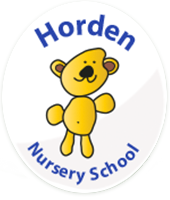 Post:Teaching AssistantGrade:3Location:Horden Nursery SchoolResponsible To:Head TeacherJob PurposeTo work under the instruction/guidance of senior/teaching staff to support the delivery of quality learning and play activities and to help raise standards of achievement for all pupils in the nursery environment;To encourage the participation of pupils in the social  processes of the school;To undertake work/care/support programmes to enable access to learning for pupils and to assist the Teacher/Manager in the management of pupils and the classroom.